ЧтениеТема: Р. Зеленая, С. Иванов «Животные».Цели:формирование навыков беглого осмысленного чтения; навыков связного повествовательного рассказывания;развитие словарного запаса обучающихсякоррекция логического мышления на основе упражнений учащихся в установлении причинно-следственных связей;воспитание бережного отношения к животным.Ход урокаI. Организационный момент.–Прочтите, что записано на карточке.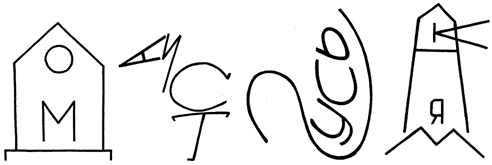 II. Сообщение темы урока.1) Беседа по вопросам.– Как называется раздел, который мы сейчас читаем? (Раздел «Мир животных».)– О каких животных мы с вами прочли произведения? (О медведе, ёжике, зайце, собаке, бобрёнке.)2) Загадка.– А сейчас отгадайте загадку и скажите, о ком сегодня будем читать.Хозяин лесной, просыпается весной, а зимой под вьюжный вой спит в избушке снеговой.(Медведь)Ползун ползёт , иголки везёт.(Ёж).Не земледелец, не кузнец, не плотник, а первый на селе работник.(Конь)Жёлтая хозяюшка из лесу пришла, всех кур пересчитала и с собой унесла.(.лиса)В одежде богатой, да сам слеповатый; живёт без оконца, не видывал солнца.(Крот).Тема нашего урока: чтение рассказа Р. Зеленой, С. Иванова «Животные».«Живые синонимы» Могучий, как …орёл.Вольный, как …птица.Мудрый, как …ворон.Вороватый, как …сорока.Важный или спокойный, как …гусь.Важный или надутый, как …индюкВерность …лебединая.Ярко, вызывающе одетый , как …павлин.Длинноногий, как …журавль.Желторотый, как…птенец, цыплёнок.Ребята, каких из отгаданных животных можно держать дома? Каких, можно увидеть только в зоопарке, или в природе? Как их называют? Чем отличается жизнь диких животных от жизни домашних?Давйте отправимся в лес. Тихо в лесу, сумрачно. Но остановитесь и приглядитесь внимательно, кругом кипит жизнь. Вот муравей тащит веточку, вот какая-то маленькая  птичка пролетела и скрылась в кустах, вот  мимо пробежала  мышка и спряталась в корнях деревьев. Много интересного в лесу. Нужно только уметь смотреть, наблюдать. Посидите, какое-то время тихо, не выдавая себя, и лес начнет выдавать вам свои тайны.Давайте отправимся в гости к животным, но только  любознательным и бережно относящимся к природе  ребятам откроют свои секреты наши соседи по планете.в) Игра «Войди в образ»Представьте себя в образе одного из животных. Составьте диалог «Мой день». Как вам живется? Чем занимаетесь, чем питаетесь? От кого и как спасаетесь? (кошка, медведь.).Чтение «Разговор с кошкой»  (А. Дмитриев)Однажды я встретил бездомную кошку.- Как ваши дела?- Ничего, понемножку.- Я слышал, что вы тяжело заболели?- Болела.- Так значит, лежали в постели?- Бездомной, мне некуда ставить постель.- Как странно, - я думал, -Что в мире огромном,Нет места собакам и кошкам бездомным.Вы слышите, кошка, пойдемте со мной,Темнеет, и, значит, пора нам домой!Мы шли с ней по улице гордо, и смело –О чем она пела? Возможно, о том,Что каждому нужен свой собственный дом.Учитель: Ребята, а вы согласны с тем, что каждому нужен свой дом? (ответы детей). Выскажи своё мнениеВ лесу из автомобиля вышел мужчина с двумя детьми и привязал к дереву привезенную с ними собаку. Люди уехали, а собака смотрела им вслед такими глазами, будто плакала….– Как вы оцените такой поступок?3.Работа над новым материалом.а)Чтение рассказа «Животные»б) Беседа по содержаниюв) Чтение цепочкой 1 части.4.ЗакреплениеВыборочное чтение рассказа вслухПрочитать почему прыгает пёс?5. Подведение итогов.– Как вы относитесь к животным? Находят ли они в вашем сердце защиту?После сегодняшнего разговора я думаю никто  из вас, не пройдет мимо жестокости и всегда  встанет на защиту слабого. А домашние животные, которые есть у вас  никогда не станут бездомными.Закончить наше занятие мне хочется словами Душана Родовича:“Дерево, трава, цветок и птицаНе всегда умеют защититься.Если будут уничтожены они,На планете мы останемся одни”.Мы обещаем:Нор звериных, птичьего гнездаРазорять не будем никогда!Пусть птенцам и маленьким зверятам,Хорошо живется с нами рядом!Д/з подготовиться к внеклассному чтению. Прочитать и подготовить рассказ о животных.